Jugendkapelle Mindel-Zusam e.V.
Ehrungen bei WeihnachtskonzertAnlässlich des Weihnachtskonzertes des Musikvereins Balzhausen konnten durch den 1. Vorstand der Jugendkapelle, Ulli Berchner insgesamt 8 Jungmusiker/Musikerinnen die Urkunden für ein beim ASM abgelegtes D1 Leistungsabzeichen überreicht werden. Mit diesem Musikerleistungsabzeichen in Bronze bekommt man die Möglichkeit nach einer Einzelausbildung auf einem Instrument und ersten Erfahrungen in einer Kapelle zu erkennen, wo man mit seiner Ausbildung zum Musiker bereits steht. Dazu gehört ein mehrwöchiger Vorbereitungskurs am Samstag-Vormittag, welcher durch den Dirigenten des Vororchesters, Rainer Steber übernommen wurde. Mit dieser bestens erfolgten Vorbereitung legten die Jungendlichen dann vor einer unabhängigen Prüfungskommission beim ASM in einem Praxis- sowie Theorieteil ihre Prüfungen ab. Die dabei gezeigten Leistungen konnten mit Stolz vorgezeigt werden, wobei die besten Teilnehmerinnen mit dem Prädikat „mit sehr gutem Erfolg“ abgeschlossen haben.Die Zuschauer des Weihnachtskonzerts konnten im 1. Teil des Abends das Können und die Leistungsfähigkeit des von Rainer Steber hervorragend vorbereiteten Vororchesters der Jugendkapelle live erleben. Dabei waren auch Gesangseinlagen der Jugendlichen zu bewundern, was die Vielfältigkeit der Ausbildung zeigt. Mit großem Applaus und einer obligatorischen Zugabe wurden die Jungmusiker für Ihr Können belont.Sofern Jugendliche ebenfalls Interesse an der Blasmusik sowie am Mitspielen bei der Jugendkapelle haben, können sie sich unter www.jugendkapelle-mz.de nähere Informationen einholen.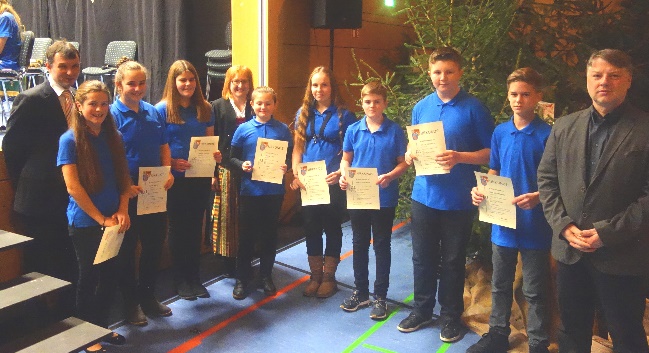 Unser Bild zeigt die bei der Überreichung der D1-Urkunden von links nach rechts:
Rainer Steber (Dirigent), Veronika Schuster, 
Helena Bäuml, Annika Stötter, Tanja Maidorn 
(2. Vorständin), Lorena Frey, Lisa Wolf, Marius Dietmayer, Julian Ringwald, Jona Lochbrunner, 
Ulli Berchner (1. Vorstand).Bild/Text: Edwin Räder 